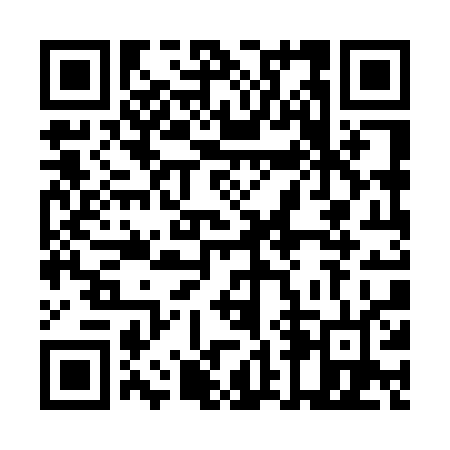 Prayer times for Ste-Genevieve, Manitoba, CanadaMon 1 Jul 2024 - Wed 31 Jul 2024High Latitude Method: Angle Based RulePrayer Calculation Method: Islamic Society of North AmericaAsar Calculation Method: HanafiPrayer times provided by https://www.salahtimes.comDateDayFajrSunriseDhuhrAsrMaghribIsha1Mon3:265:231:307:029:3711:342Tue3:275:241:307:029:3711:333Wed3:275:241:317:029:3611:334Thu3:285:251:317:029:3611:335Fri3:285:261:317:029:3511:336Sat3:295:271:317:019:3511:337Sun3:295:281:317:019:3411:338Mon3:305:291:317:019:3411:329Tue3:305:291:317:019:3311:3210Wed3:315:301:327:009:3211:3211Thu3:315:311:327:009:3211:3212Fri3:325:321:327:009:3111:3113Sat3:335:331:326:599:3011:3114Sun3:335:351:326:599:2911:3015Mon3:345:361:326:589:2811:3016Tue3:345:371:326:589:2711:3017Wed3:355:381:326:579:2611:2918Thu3:365:391:326:579:2511:2919Fri3:365:401:326:569:2411:2820Sat3:375:421:336:569:2311:2821Sun3:385:431:336:559:2211:2722Mon3:385:441:336:549:2111:2623Tue3:395:451:336:549:1911:2624Wed3:415:471:336:539:1811:2325Thu3:435:481:336:529:1711:2126Fri3:455:491:336:519:1511:1927Sat3:485:511:336:519:1411:1628Sun3:505:521:336:509:1311:1429Mon3:535:531:336:499:1111:1130Tue3:555:551:336:489:1011:0931Wed3:575:561:326:479:0811:06